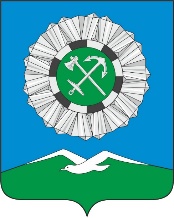 РОССИЙСКАЯ ФЕДЕРАЦИЯИркутская областьСлюдянское муниципальное образованиеАДМИНИСТРАЦИЯ СЛЮДЯНСКОГО ГОРОДСКОГО ПОСЕЛЕНИЯСлюдянского районаг. СлюдянкаРАСПОРЯЖЕНИЕОт 15.10. 2021 № 511-р О внесении изменений в методикупрогнозирования поступлений доходов вбюджет Слюдянского  муниципального образования, администрирование которых осуществляет администрация Слюдянскогогородского поселения, утвержденную распоряжением администрации  Слюдянского городского поселения № 310-р от 01.09.2016 года          В соответствии с пунктом 1 статьи 160.1 Бюджетного кодекса Российской Федерации, руководствуясь пунктом 7  статьи 4 Положения о бюджетном процессе в Слюдянском муниципальном образовании, утвержденного решением Думы Слюдянского муниципального образования  от 25.07.2013 года № 38 III-ГД, статьями 44,47 Устава Слюдянского муниципального образования, зарегистрированного Главным управлением Министерства юстиции Российской Федерации по Сибирскому Федеральному округу от 23 декабря 2005 года № RU 385181042005001, с изменениями и дополнениями, зарегистрированными Управлением Министерства юстиции Российской Федерации по Иркутской области от 19 апреля 2021 года № RU 385181042021001,1.  Внести изменения в методику прогнозирования  поступлений доходов в бюджет Слюдянского муниципального образования, администрирование которых осуществляет администрация Слюдянского городского поселения, утвержденную распоряжением администрации Слюдянского городского поселения ого поселения № 310-р от 01.09.2016 года и читать ее в новой редакции (приложение №1).2.  Опубликовать настоящее распоряжение в специальном выпуске газеты «Байкал-новости» или в приложении к данному периодическому изданию, а также разместить на официальном сайте администрации Слюдянского городского поселения.3.     Контроль за исполнением настоящего распоряжения возложить на председателя комитета по экономике и финансам администрации Слюдянского городского поселения Н.Н.Кайсарову.Глава Слюдянского муниципального образования                                                                                  В.Н.СендзякПриложение № 1,утвержденное распоряжением администрации Слюдянского городского поселения от 15.10.2021 №  511-р«Приложение № 1,утвержденное распоряжением администрации Слюдянского городского поселения от 01.09.2016 №  310-рМетодика прогнозирования поступлений доходов в бюджет Слюдянского  муниципального образования, администрирование которых осуществляет администрация Слюдянского городского поселения Настоящая Методика определяет порядок прогнозирования поступлений доходов в бюджет Слюдянского муниципального образования, администрирование которых осуществляет администрация Слюдянского городского поселения, как главный администратор доходов. Методика прогнозирования разрабатывается на основе единых подходов к прогнозированию поступлений доходов в бюджет Слюдянского муниципального образования в текущем финансовом году, очередном финансовом году и плановом периоде. Для текущего финансового года методика прогнозирования предусматривает в том числе использование данных о фактических поступлениях доходов за истекшие месяцы этого года с описанием алгоритма их использования (в том числе увеличение или уменьшение прогноза доходов на сумму корректировки, рассчитываемой с учетом данных о фактических поступлениях доходов, уточнение прогнозируемых значений показателей, используемых для расчета прогнозного объема поступлений, с учетом их фактических значений).Перечень доходов бюджета Слюдянского муниципального образования, администрирование которых осуществляет главный администратор доходов, наделенный соответствующим полномочием, определяется в соответствии с действующим на дату составления прогноза решением о местном бюджете на очередной финансовый год и на плановый период, утвержденным Думой Слюдянского муниципального образования.Доходы бюджета Слюдянского муниципального образования, администрирование которых осуществляет администрация Слюдянского городского поселения подразделяются на доходы прогнозируемые и непрогнозируемые. Методика прогнозирования в случае использования метода прямого расчета может содержать характеристику уровня собираемости соответствующего вида доходов (при его применении) с учетом динамики показателя собираемости соответствующего вида доходов в предшествующие периоды и целевого уровня собираемости соответствующего вида доходов местного бюджета (в случае его наличия).Методика прогнозирования предусматривает использование при расчете прогнозного объема поступлений доходов оценки ожидаемых результатов работы по взысканию дебиторской задолженности по доходам, а также влияния на объем поступлений доходов отдельных решений представительного органа муниципального образования.Методика прогнозирования составляется с учетом нормативных правовых актов Российской Федерации, Иркутской области, представительных органов муниципальных образований. При этом проекты нормативных правовых актов и (или) проекты актов, предусматривающих внесение изменений в соответствующие нормативные правовые акты, могут учитываться при расчете прогнозного объема поступлений доходов по решению администрации Слюдянского городского поселения.В случаях, когда прогноз соответствующего вида доходов предусматривает использование показателей социально-экономического развития Российской Федерации, Иркутской области и Слюдянского муниципального образования, методика прогнозирования основывается на показателях базового варианта прогноза. Прогнозирование доходов осуществляется по каждому виду доходов местного бюджета и содержит:а) наименование вида доходов и соответствующий код бюджетной классификации Российской Федерации;б) описание показателей, используемых для расчета прогнозного объема поступлений по каждому виду доходов, с указанием алгоритма определения значения (источника данных) для соответствующего показателя (включая корректирующие показатели);в) характеристику метода расчета прогнозного объема поступлений по каждому виду доходов в соответствии со следующими методами расчета:- прямой расчет, основанный на непосредственном использовании прогнозных значений объемных и стоимостных показателей, уровней ставок и других показателей, определяющих прогнозный объем поступления прогнозируемого вида доходов;- усреднение (расчет на основании усреднения годовых объемов доходов местного бюджета не менее чем за 3 года или за весь период поступления данного вида доходов в случае, если он не превышает 3 года);- индексация (расчет основан на применении индекса потребительских цен или другого коэффициента, характеризующего динамику прогнозируемого вида доходов);- экстраполяция (расчет, осуществляемый на основании имеющихся данных о тенденциях изменения поступлений в предшествующие периоды);- иной способ (метод прогнозирования с учетом фактического поступления, исходя из оценки поступлений доходов в текущем финансовом году).г) описание фактического алгоритма (или формулу) расчета прогнозируемого объема поступлений в местный бюджет.10.  Неналоговые доходы прогнозируются на очередной финансовый год  в соответствии с действующим законодательством  Российской Федерации, Иркутской области и нормативно-правовыми актами Слюдянского муниципального образования исходя из отдельных показателей прогноза социально-экономического развития муниципального образования,  отчетов об исполнении  местного бюджета, анализа динамики поступлений по отношению к аналогичному периоду прошлого года во временном промежутке (месяц, квартал, год), ожидаемой оценки поступлений в местный бюджет в текущем году, руководствуясь статистической отчетностью, основными направлениями  налоговой политики. В случае внесения изменений в законодательные и иные нормативные правовые акты Российской Федерации, Иркутской области и нормативно-правовые акты Думы Слюдянского муниципального образования, в части формирования и прогнозирования доходов бюджета Слюдянского муниципального образования, администрация Слюдянского городского поселения, осуществляющая бюджетные полномочия главного администратора доходов местного бюджета, в 2-х месячный срок после вступления соответствующих изменений в силу  принимает правовые акты о внесении изменений в  данную методику.Ожидаемая оценка за текущий финансовый год определяется исходя из объема фактического поступления дохода за первое полугодие ( девять месяцев) текущего года,  с применением коэффициента досчета до ожидаемого поступления текущего года, рассчитанного исходя из динамики поступления за ряд лет, предшествующих текущему году и корректируется на коэффициент ожидаемого роста поступлений в очередном финансовом году.  Алгоритм расчета для каждого вида доходов должен включать оценку объема выпадающих доходов в связи с применением предусмотренных законодательством Российской Федерации льгот.11.  Прогнозирование доходов на плановый период осуществляется аналогично прогнозированию доходов на очередной финансовый год с применением индексов-дефляторов роста (снижения) и других показателей на плановый период, при этом в качестве базовых показателей принимаются показатели года, предшествующего планируемому.12.     Администрация Слюдянского городского поселения осуществляет полномочия главного администратора в части поступлений доходов в бюджет Слюдянского муниципального образования по перечню согласно приложению № 1 к настоящей методике.            13.  Прогнозный объем поступлений в бюджет Слюдянского муниципального образования (далее - в местный бюджет) по коду доходов 921 11105013 13 0000 120 «Доходы, получаемые в виде арендной платы за земельные участки, государственная собственность на которые не разграничена и которые расположены в границах городских поселений, а также средства от продажи права на заключение договоров аренды указанных земельных участков» рассчитывается методом прямого расчета. Алгоритм расчета прогнозных показателей соответствующего вида дохода основывается на данных площади земельных участков, ставке арендной платы и динамике отдельных показателей прогноза социально-экономического развития муниципального образования. Договоры, заключенные (планируемые к заключению) с арендаторами, являются источником данных о сдаваемой в аренду площади земельного участка, кадастровой стоимости земельного участка и ставке арендной платы.       13.1. Расчет прогноза поступлений на очередной финансовый год.Расчёт прогноза поступлений от доходов получаемых в виде арендной платы за земельные участки, государственная собственность на которые не разграничена и которые расположены в границах городских поселений, а также средства от продажи права на заключение договоров аренды указанных земельных участков в местный бюджет рассчитывается по формуле:Пазу = (∑Нп +/- Вп) * N,где:Пазу - прогноз поступления арендной платы за земельные участки, государственная собственность на которые не разграничена и которые расположены в границах городских поселений, а также средства от продажи права на заключение договоров аренды указанных земельных участков в бюджет городского поселения;∑Нп - сумма начисленных платежей по арендной плате за земельные участки в бюджет поселения по действующим договорам аренды;Вп – оценка выпадающих (дополнительных) доходов в расчетном году от сдачи в аренду земельных участков в связи с выбытием (приобретением) объектов аренды (продажей (передачей) земельных участков, погашением задолженности прошлых лет, в том числе по судебным решениям, поступлением сумм носящих разовый характер, заключением (расторжением) дополнительных договоров, изменением видов целевого использования и иных факторов, оказывающих влияние на изменение суммы арендной платы за землю);N- норматив отчисления доходов в бюджет городского поселения.         13.2. Расчет прогноза поступлений на плановый период.Ппл1 = Пазу * К;      Ппл2 = Пазу * К,где:Ппл1, Ппл2 - прогноз поступлений арендной платы за земельные участки в местныйбюджет на первый и второй годы планового периода соответственно.К – коэффициент, учитывающий изменения, установленные законодательством или  прогнозируемый индекс роста потребительских цен на товары (работы, услуги).14. Прогнозный объем поступлений в бюджет Слюдянского муниципального образования (далее - в местный бюджет) по коду доходов 921 11105025 13 0000 120 «Доходы, получаемые в виде арендной платы, а также средства от продажи права на заключение договоров аренды за земли, находящиеся в собственности городских поселений (за исключением земельных участков муниципальных бюджетных и автономных учреждений) рассчитывается аналогично сумме арендной платы за земельные участки, государственная собственность на которые не разграничена и которые расположены в границах городских поселений.         15. Прогнозный объем поступлений в бюджет Слюдянского муниципального образования (далее - в местный бюджет) по коду доходов 921 111 09045 13 0000 120  «Прочие поступления от использования имущества, находящегося в собственности городских поселений (за исключением имущества муниципальных бюджетных и автономных учреждений, а также имущества муниципальных унитарных предприятий, в том числе казенных» рассчитывается методом прямого счета. Алгоритм расчета прогнозных показателей соответствующего вида дохода основывается на размере площади сдаваемых объектов, ставке арендной платы и динамике отдельных показателей прогноза социально-экономического развития. Источником данных о сдаваемых в аренду   движимого и недвижимого имущества и ставке арендной платы являются договоры, заключенные (планируемые к заключению) с арендаторами.      15.1. Расчет прогноза поступлений на очередной финансовый год.Расчёт прогноза поступлений от использования имущества, находящегося в собственности городских поселений (за исключением имущества муниципальных бюджетных и автономных учреждений, а также имущества муниципальных унитарных предприятий, в том числе казенных в местный бюджет рассчитывается по формуле:Пами = (∑Нп +/- Вп) ,где:Пами - прогноз прочих поступлений от использования имущества, находящегося в собственности городских поселений (за исключением имущества муниципальных бюджетных и автономных учреждений, а также имущества муниципальных унитарных предприятий, в том числе казенных; ∑Нп - сумма начисленных платежей по арендной плате за муниципальное имущество, находящегося в собственности поселения в местный бюджет   по действующим договорам аренды;Вп – оценка выпадающих (дополнительных) поступлений в расчетном году от сдачи в аренду муниципального имущества  в связи с выбытием (приобретением) объектов недвижимости, продажей на основании  прогнозного плана приватизации, передачей  объектов в бессрочное  безвозмездное пользование, погашением задолженности прошлых лет, в том числе возможной к взысканию, реализацией мероприятий по сокращению недоимки, поступлением  сумм носящих разовый характер, с заключением (расторжением) дополнительных договоров, изменением видов целевого использования объекта недвижимости и иных факторов, оказывающих влияние  на изменение суммы арендной платы за использование имущества, находящегося в собственности городского поселения).      15.2. Расчет прогноза поступлений на плановый период.Ппл1 = Пами * К;        Ппл2 = Пами * К,где:Ппл1, Ппл2 - прогноз поступлений арендной платы за использования имущества, находящегося в собственности городских поселений (за исключением имущества муниципальных бюджетных и автономных учреждений, а также имущества муниципальных унитарных предприятий, в том числе казенных в местный бюджет на первый и второй годы планового периода соответственно;К – коэффициент, учитывающий изменения, установленные законодательством или  прогнозируемый  индекс роста потребительских цен на товары (работы, услуги).        16.  Прогнозный объем поступлений на очередной год и плановый период  в бюджет Слюдянского муниципального образования (далее - в местный бюджет) по коду доходов 921  1 14 02053 13 0000 410 «Доходы от реализации иного имущества, находящегося в собственности городских поселений (за исключением имущества муниципальных бюджетных и  автономных учреждений, а также имущества муниципальных унитарных предприятий, в том числе казенных), в части реализации основных средств  по указанному имуществу»  рассчитывается  на основании прогнозного плана (программы)  приватизации муниципального имущества, договоров купли-продажи арендуемого муниципального имущества с предоставлением рассрочки платежа (установленного графика). При планировании  доходов  от реализации имущества администрация Слюдянского городского поселения являющаяся главным администратором данного дохода, вправе учитывать риски, связанные с отсутствием спроса на объекты, запланированные к реализации, с представлением обоснования и расчетов, подтверждающих величину рисков.     17.   Прогнозный объем поступлений на очередной год и на плановый период в бюджет Слюдянского муниципального образования (далее - в местный бюджет) по кодам доходов: 921  1 14 06013  13 0000 430 «Доходы от продажи земельных участков, государственная собственность на которые не разграничена и которые расположены в границах городских поселений»; 921  1 14 06025 13  0000 430 «Доходы от продажи земельных участков, находящихся в собственности городских поселений (за исключением  земельных участков муниципальных бюджетных и автономных учреждений)» не подлежит планированию по причине того, что территория Слюдянского муниципального образования располагается в центральной экологической зоне Байкальской природной территории. Во исполнение действующего законодательства Российской Федерации земельные участки, занятые объектами, включенными в Список всемирного наследия, ограничиваются в обороте. Ограниченные в обороте земельные участки не предоставляются в частную собственность.        18. Прогнозирование иных поступлений от неналоговых доходов бюджета Слюдянского муниципального образования, рассчитывается методом анализа фактических поступлений в доход местного бюджета, так как данные доходные источники не имеют твердо установленных ставок и не являются платежами, которые носят регулярный характер и основывается на предполагаемых возможных поступлениях. В процессе исполнения бюджета Слюдянского муниципального образования, при внесении изменений в утвержденные параметры местного бюджета устанавливаются плановые назначения с учетом фактического их поступления.    Иные поступления от прочих доходов на плановый период не прогнозируются в связи со сложностью прогнозирования сумм, подлежащих зачислению в бюджет Слюдянского муниципального образования, ввиду несистематичности и непредсказуемости объема их поступления.        К доходам бюджета Слюдянского муниципального образования, администрирование которых осуществляет администрация Слюдянского городского поселения, поступление которых не имеет постоянного характера, относятся:       19. Прогнозирование объема безвозмездных поступлений  в виде дотаций, субсидий, субвенций и прочих межбюджетных трансфертов в  бюджет Слюдянского муниципального образования учитывается по коду доходов  921 2 00 00000 00 0000 000 «Безвозмездные поступления» и осуществляется на основании объема расходов, предусмотренных в федеральном, областном бюджетах и бюджете  Слюдянского района на очередной финансовый год и плановый период.      20.  Прогнозирование доходов по кодам:  921 208 05000 13 0000150 «Перечисления из бюджетов городских поселений (в бюджеты городских поселений) для осуществления возврата (зачета) излишне уплаченных или излишне взысканных сумм налогов, сборов и иных платежей, а также сумм процентов за несвоевременное осуществление такого возврата и процентов, начисленных на излишне взысканные суммы»; 921 218 05010 13 0000 150 «Доходы бюджетов городских поселений от возврата бюджетными учреждениями остатков субсидий прошлых лет», 921 218 60010 13 0000 150 «Доходы бюджетов городских поселений от возврата остатков субсидий, субвенций и иных межбюджетных трансфертов, имеющих целевое назначение, прошлых лет из бюджетов муниципальных районов» на этапе формирования проекта решения о бюджете Слюдянского муниципального образования не осуществляется в связи с невозможностью достоверного  определения  объемов по данным доходам.       21.  Объем поступлений по коду доходов  921 219 60010 13 0000 150 «Возврат прочих остатков субсидий, субвенций и иных межбюджетных трансфертов, имеющих целевое назначение, прошлых лет из бюджетов городских поселений» не является положительным числом и  не подлежит прогнозированию на этапе формирования проекта бюджета, поскольку динамика поступления по данному источнику характеризуется нестабильностью.            В процессе исполнения доходной части местного бюджета объем прогноза уточняется исходя из фактического объема исполнения в текущем финансовом году.                                                                                                    Приложение № 1к Методике прогнозирования    поступлений доходов в бюджет Слюдянского муниципального образования, администрирование которых осуществляет администрация Слюдянского городского поселенияПеречень доходов бюджета Слюдянского муниципального образования, главным администратором которых является администрация Слюдянского городского поселения921 1 11 05314 13 0000  120Плата по соглашениям об установлении сервитута, заключенным органами местного самоуправления городских поселений, государственными или муниципальными предприятиями либо государственными или муниципальными учреждениями в отношении земельных участков, государственная собственность на которые не разграничена и которые расположены в границах городских поселений921 1 11 05325 13 0000  120Плата по соглашениям об установлении сервитута, заключенным органами местного самоуправления городских поселений, государственными или муниципальными предприятиями либо государственными или муниципальными учреждениями в отношении земельных участков, находящихся в собственности городских поселений921 1 13 02995 13  0000 130Прочие доходы от компенсации затрат бюджетов городских поселений921 1 16 02020 02 0000 140921 1 16 07010 13 0000 140921 1 16 07090 13 0000 140921 1 16 10031 13 0000 140921 1 16 10032 13 0000 140921 1 16 10061 13 0000 140921 1 16 10062 13 0000 140921 1 16 10081 13 0000 140921 1 16 10082 13 0000 140921 1 16 10123 01 0000 140Административные штрафы, установленные законами субъектов Российской Федерации об административных правонарушениях, за нарушение муниципальных правовых актов Штрафы, неустойки, пени, уплаченные в случае просрочки исполнения поставщиком (подрядчиком, исполнителем) обязательств, предусмотренных муниципальными контрактами, заключенным муниципальным органом, казенным учреждением городского поселенияИные штрафы, неустойки, пени, уплаченные в соответствии с законом или договором в случае неисполнения или ненадлежащего исполнения обязательств перед муниципальным органом, (муниципальным казенным учреждением) городского поселенияВозмещение ущерба при возникновении страховых случаев, когда выгодоприобретателями выступают получатели средств бюджета городского поселенияПрочее возмещение ущерба, причиненного муниципальному имуществу городского поселения (за исключением имущества, закрепленного за муниципальными бюджетными (автономными) учреждениями, унитарными предприятиями)Платежи в целях возмещения убытков, причиненных уклонением от заключения с муниципальным органом городского поселения (муниципальным казенным учреждением) муниципального контракта, а также иные денежные средства, подлежащие зачислению в бюджет городского поселения за нарушение законодательства Российской Федерации о контрактной системе в сфере закупок, товаров, работ, услуг для обеспечения государственных и муниципальных нужд (за исключением муниципального контракта, финансируемого за счет средств муниципального дорожного фонда)Платежи в целях возмещения убытков, причиненных уклонением от заключения с муниципальным органом городского поселения (муниципальным казенным учреждением) муниципального контракта , финансируемого за счет средств муниципального дорожного фонда, а также иные денежные средства, подлежащие зачислению в бюджет городского поселения за нарушение законодательства Российской Федерации о контрактной системе в сфере закупок, товаров, работ, услуг для обеспечения государственных и муниципальных нуждПлатежи в целях возмещения ущерба при расторжении муниципального контракта, заключенного с муниципальным органом городского поселения (муниципальным казенным учреждением), в связи с односторонним отказом исполнителя (подрядчика) от его исполнения (за исключением муниципального контракта, финансируемого за счет средств муниципального дорожного фонда)Платежи в целях возмещения ущерба при расторжении муниципального контракта, финансируемого за счет средств муниципального дорожного фонда городского поселения, в связи с односторонним отказом исполнителя (подрядчика) от его исполненияДоходы от денежных взысканий (штрафов), поступающие в счет погашения задолженности, образовавшейся до 1 января 2020 года, подлежащие зачислению в бюджет муниципального образования по нормативам, действовавшим в 2019 году 921 1 17 01050 13 0000 180Невыясненные поступления, зачисляемые в бюджеты городских поселений921 1 17 05050 13 0000 180921 1 17 15030 13 0000 150Прочие неналоговые доходы бюджетов городских поселенийИнициативные платежи, зачисляемые в бюджеты городских поселений№ п/пКод бюджетной классификации РФ доходов бюджета Слюдянского муниципального образованияНаименование кода   доходов бюджета Слюдянского муниципального образования         1.921 1 11 05013 13 0000  120Доходы, получаемые в виде арендной платы за земельные участки, государственная собственность на которые не разграничена и которые расположены в границах городских поселений, а также средства от продажи права на заключение договоров аренды указанных земельных участков        2.921 1 11 05025 13 0000  120Доходы, получаемые в виде арендной платы, а также средства от продажи права на заключение договоров аренды за земли, находящиеся в собственности городских поселений ( за исключением земельных участков муниципальных бюджетных и автономных учреждений)       3.921 1 11 05314 13 0000  120Плата по соглашениям об установлении сервитута, заключенным органами местного самоуправления городских поселений, государственными или муниципальными предприятиями либо государственными или муниципальными учреждениями в отношении земельных участков, государственная собственность на которые не разграничена и которые расположены в границах городских поселений       4.921 1 11 05325 13 0000  120Плата по соглашениям об установлении сервитута, заключенным органами местного самоуправления городских поселений, государственными или муниципальными предприятиями либо государственными или муниципальными учреждениями в отношении земельных участков, находящихся в собственности городских поселений5.921 1 11 09045 13  0000 120Прочие поступления от использования имущества, находящегося в собственности городских поселений (за исключением имущества муниципальных бюджетных и  автономных учреждений, а также имущества муниципальных унитарных предприятий, в том числе казенных)6.921 1 13 02995 13  0000 130Прочие доходы от компенсации затрат бюджетов городских поселений7.921 1 14 02053 13  0000 410 Доходы от реализации иного имущества, находящегося в собственности городских поселений (за исключением имущества муниципальных бюджетных и  автономных учреждений, а также имущества муниципальных унитарных предприятий, в том числе казенных), в части реализации основных средств  по указанному имуществу8.  921 1 16 02020 02 0000 140Административные штрафы, установленные законами субъектов Российской Федерации об административных правонарушениях, за нарушение муниципальных правовых актов 9.921 1 16 07010 13 0000 140Штрафы, неустойки, пени, уплаченные в случае просрочки исполнения поставщиком (подрядчиком, исполнителем) обязательств, предусмотренных муниципальным контрактом, заключенным муниципальным органом, казенным учреждением городского поселения 10.921 1 16 07090 13 0000 140Иные штрафы, неустойки, пени, уплаченные в соответствии с законом или договором в случае неисполнения или ненадлежащего исполнения обязательств перед муниципальным органом, (муниципальным казенным учреждением) городского поселения11.921 1 16 10031 13 0000 140Возмещение ущерба при возникновении страховых случаев, когда выгодоприобретателями выступают получатели средств бюджета городского поселения12.921 1 16 10032 13 0000 140Прочее возмещение ущерба, причиненного муниципальному имуществу городского поселения (за исключением имущества, закрепленного за муниципальными бюджетными (автономными) учреждениями, унитарными предприятиями)13.921 1 16 10061 13 0000 140Платежи в целях возмещения убытков, причиненных уклонением от заключения с муниципальным органом городского поселения (муниципальным казенным учреждением) муниципального контракта, а также иные денежные средства, подлежащие зачислению в бюджет городского поселения за нарушение законодательства Российской Федерации о контрактной системе в сфере закупок, товаров, работ, услуг для обеспечения государственных и муниципальных нужд (за исключением муниципального контракта, финансируемого за счет средств муниципального дорожного фонда)14.921 1 16 10062 13 0000 140Платежи в целях возмещения убытков, причиненных уклонением от заключения с муниципальным органом городского поселения (муниципальным казенным учреждением) муниципального контракта , финансируемого за счет средств муниципального дорожного фонда, а также иные денежные средства, подлежащие зачислению в бюджет городского поселения за нарушение законодательства Российской Федерации о контрактной системе в сфере закупок, товаров, работ, услуг для обеспечения государственных и муниципальных нужд15.921 1 16 10081 13 0000 140Платежи в целях возмещения ущерба при расторжении муниципального контракта, заключенного с муниципальным органом городского поселения (муниципальным казенным учреждением), в связи с односторонним отказом исполнителя (подрядчика) от его исполнения (за исключением муниципального контракта, финансируемого за счет средств муниципального дорожного фонда)16.921 1 16 10082 13 0000 140Платежи в целях возмещения ущерба при расторжении муниципального контракта, финансируемого за счет средств муниципального дорожного фонда городского поселения, в связи с односторонним отказом исполнителя (подрядчика) от его исполнения17.921 1 16 10123 01 0000 140Доходы от денежных взысканий (штрафов), поступающие в счет погашения задолженности, образовавшейся до 1 января 2020 года, подлежащие зачислению в бюджет муниципального образования по нормативам, действовавшим в 2019 году 18.921 1 17 01050 13 0000 180Невыясненные поступления, зачисляемые в бюджеты городских поселений19.921 1 17 05050 13 0000 180Прочие неналоговые доходы бюджетов городских поселений20.921 1 17 15030 13 0000 150Инициативные платежи, зачисляемые в бюджеты городских поселений921 2 00 00000 00 0000 000БЕЗВОЗМЕЗДНЫЕ ПОСТУПЛЕНИЯ21.921 2 02 15002 13 0000 150Дотации бюджетам городских поселений на поддержку мер по обеспечению сбалансированности бюджетов22.921 2 02 16001 13 0000 150Дотации бюджетам городским поселений на выравнивание бюджетной Обеспеченности из бюджетов муниципальных районов23.921 2 02 16549 13 0000 150Дотации (гранты) бюджетам городских поселений за достижение показателей деятельности органов местного самоуправления24.921 2 02 20077 13 0000 150Субсидии бюджетам городских поселений на софинансирование капитальных вложений в объекты муниципальной собственности25.921 2 02 20299 13 0000 150Субсидии бюджетам городских поселений на обеспечение мероприятий по переселению граждан из аварийного жилищного фонда, в том числе переселению граждан из аварийного жилищного фонда с учетом необходимости развития малоэтажного жилищного строительства, за счет средств, поступивших от государственной корпорации - Фонда содействия реформированию жилищно-коммунального хозяйства26.921 2 02 25497 13 0000 150Субсидии бюджетам городских поселений на реализацию мероприятий по обеспечению жильем молодых семей27.921 2 02 25555 13 0000 150Субсидии бюджетам городских поселений на реализацию программ формирования современной городской среды28.921 2 02 29900 13 0000 150Субсидии бюджетам городских поселений из местных бюджетов29.921 2 02 29999 13 0000 150Прочие субсидии бюджетам городских поселений30.921 2 02 30024 13 0000 150Субвенции бюджетам городских поселений на выполнение передаваемых полномочий субъектов  Российской Федерации31.921 2 02 49999 13 0000 150Прочие межбюджетные трансферты, передаваемые бюджетам городских поселений32.921 2 08 05000 13 0000 150Перечисления из бюджетов городских поселений (в бюджеты городских поселений) для осуществления возврата(зачета) излишне уплаченных или излишне взысканных сумм налогов , сборов и иных платежей, а также сумм процентов за несвоевременное осуществление такого возврата и процентов, начисленных на излишне взысканные суммы33.921 2 18 05010 13 0000 150Доходы бюджетов городских поселений от возврата бюджетными учреждениями остатков субсидий прошлых лет34.921 2 18 60010 13 0000 150Доходы бюджетов городских поселений от возврата остатков субсидий, субвенций и иных межбюджетных трансфертов, имеющих целевое назначение, прошлых лет из бюджетов муниципальных районов 35.921 2 19 60000 13 0000 150Возврат прочих остатков субсидий, субвенций и иных межбюджетных трансфертов, имеющих целевое назначение, прошлых лет из бюджетов городских поселений